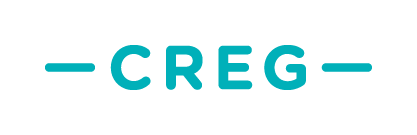 Demande de certificats verts pour l’électricité produite à partir de l’énergie éolienne off-shoreCommission de Régulation de l’Electricité et du Gaz Cf. Arrêté royal du 16 juillet 2002 relatif à l'établissement de mécanismes visant la promotion de l'électricité à partir des sources d'énergie renouvelablesDonnées d’identification du demandeurLes données personnelles recueillies seront utilisées pour la Banque de données Certificats Verts que la CREG gère en application de l’arrêté royal du 16 juillet 2002 relatif à l'établissement de mécanismes visant la promotion de l'électricité produite à partir des sources d'énergie renouvelables. Pour plus d’informations sur le traitement de vos données, consultez notre Politique en matière de vie privée via le lien https://www.creg.be/fr/politique-en-matiere-de-vie-privee.Veuillez remplir les données du demandeur de certificats verts :Le demandeur doit être titulaire d’une concession domaniale comme le prévoit l’article 6 de la loi du 29 avril 1999 relative à l’organisation du marché de l’électricité. Veuillez remplir les données de la personne de contact du demandeur :Veuillez remplir les données de la personne qui gérera les certificats verts délivrés :Données d’identification de l’installation de productionVeuillez remplir la date de la mise en service de l’installation de production.(si votre installation n’est pas encore en service, veuillez indiquer la date de mise en service prévue)Jour       Mois   Année Veuillez remplir les codes EAN des points d’accès de l’installation de production au réseau public d’électricité.Injection EAN Identification de la localisation de l’installation de productionCoordonnées WGS84 :N : E : Dénomination commune de l’installation de productionDonnées techniques de l’installation de productionQuelle est la capacité électrique nominale de l’installation de production ?……………………………………………………….  kWCalcul du nombre de certificats verts à octroyerVeuillez fournir en annexe les spécifications (marque, type, numéro de série, champ de mesure et précision) de tous les compteurs utilisés pour déterminer le nombre de certificats verts. Veuillez indiquer pour chaque compteur quelle partie est chargée de la lecture mensuelle et de son rapport.Les spécifications sont exigées pour tous les compteurs : le compteur qui enregistre la quantité d’électricité produite, le compteur qui enregistre la quantité d’électricité injectée dans le réseau et, le cas échéant, les compteurs qui enregistrent la consommation énergétique des équipements utilitaires.Ajoutez en annexe un certificat d’étalonnage ou une attestation d’étalonnage pour chaque compteur de moins de cinq ans.Sur ces documents, devant être signés et datés, figure le numéro de série du compteur concerné.Ajoutez en annexe un schéma unifilaire électrique de l’installation de production ainsi que le type de compteur.Tous les compteurs utilisés pour déterminer le nombre de certificats verts doivent être clairement identifiés sur le schéma unifilaire au moyen d’une caractéristique univoque (par exemple leur numéro de série), renvoyant à la mesure dans le reste de la demande. La position mutuelle des éléments suivants doit clairement ressortir du schéma unifilaire, pour autant qu’ils soient présents sur le site :Le générateur ;L’emplacement de tous les compteurs ;Une ou plusieurs dérivations des équipements utilitaires de l’installation de production.Le point d’accès au réseau de distribution ou de transport ;Les transformateurs éventuels entre les installations de production et le réseau de distribution ou de transport.Documents à joindreLe demandeur joint à ce formulaire une copie certifiée conforme par un organisme de contrôle officiellement agréé du certificat de garantie d’origine qui lui a été attribué conformément à l’article 4 de l’arrêté royal du 16 juillet 2002 relatif à l'établissement de mécanismes visant la promotion de l'électricité produite à partir des sources d'énergie renouvelables.La date à laquelle le certificat de garantie d’origine a été octroyé est importante car les certificats verts sont octroyés sur la base de la quantité d’électricité produite à partir de la date d’octroi du certificat de garantie d’origine. De plus, il faut faire une distinction claire entre la date d’octroi du certificat de garantie et la date à laquelle le contrôleur a visité l’installation de production.Déclaration sur l’honneur et signature Le demandeur déclare sur l’honneur que : toutes les informations figurant dans le présent formulaire (y compris les documents annexés) sont authentiques ;les données suivantes seront transmises sans délai à la CREG :  Toute modification des données reprises dans le formulaire de demande de certificats verts [et ce dans les quinze jours et au plus tard avant le prochain octroi de certificats verts] ; Toute modification ayant pour conséquence que les conditions d’octroi des certificats verts ne sont plus remplies ; Toute modification qui peut avoir une influence sur le nombre de certificats verts à octroyer ;le signataire de la demande, tel que mentionné ci-après, est habilité à engager le demandeur et à agir en son nom et pour son compte ; Date                Jour       Mois   Année Signature   ……………………………………………………………………………………………………………..Prénom et nom  ……………………………………………………………………………………………………Fonction …………………………………………………………………………………………………………………………..Traitement de ce formulaire de demandeLe demandeur des certificats verts pour l’électricité produite à partir de l’énergie éolienne off-shore doit envoyer par recommandé avec accusé de réception le présent formulaire accompagné des annexes utiles à la CREG (CREG, à l’attention de M. K. Locquet, rue de l’Industrie 26-38, B-1040 Bruxelles).La CREG vérifiera si le formulaire de demande est correctement et complètement rempli. Si la CREG constate que le formulaire de demande est incomplet, elle en avisera le demandeur dans un délai maximal de quinze jours à dater de la réception du formulaire de demande. Elle précisera en quoi le formulaire est incomplet et fixera un délai, qui ne peut excéder trois semaines, endéans lequel le demandeur sera invité à compléter sa demande.Dans un délai d’un mois à dater de la réception du formulaire correct et complet, la CREG vérifiera si le demandeur répond aux conditions d’octroi des certificats verts et lui notifiera sa décision. La CREG est tenue d’entendre le demandeur qui en fait la requête.Nom de l’entreprise :Adresse :Numéro de téléphone :Numéro de fax :Adresse e-mail :Prénom et nom :Fonction : Numéro de téléphone :Numéro de fax :Adresse e-mail :Prénom et nom :Fonction : Numéro de téléphone :Numéro de fax :Adresse e-mail :°,‘°,‘